Amite County Elementary School 	August 2022 Breakfast Menu	 For Breakfast we will offer a serving of Grain, Fruit, Fruit Juice, Milk, and meat/meat alternative.Each participating student may pick up all items offered; a student must pick up Fruit or Fruit Juice and 2 other items.*Milk served daily: fat-free chocolate and low- fat white milk.***Menu subject to change due to unforeseen circumstances*****This institution is an Equal Opportunity Provider ***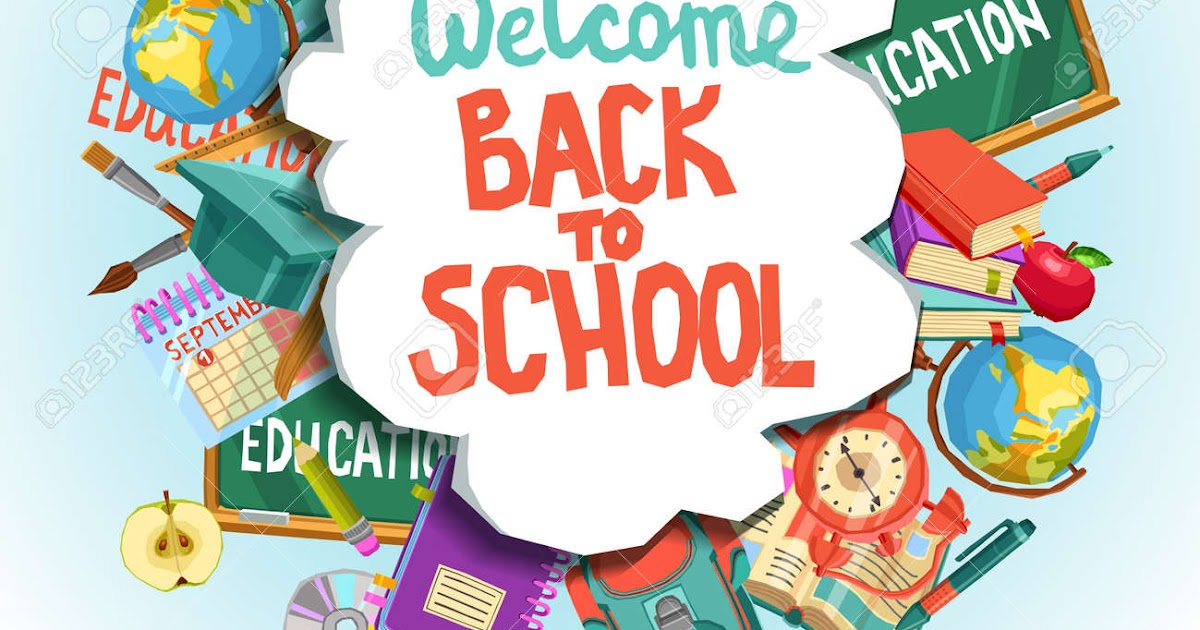 MondayTuesdayWednesdayThursdayFridayAug - 8Sausage & Pancake on a StickORCerealFruit JuicesFruitMilkAug - 9Cereal barORCerealYogurtFruit JuicesFruitMilkAug - 10Sausage and Biscuit / Jelly ORCerealString CheeseFruit JuiceFruitMilkAug – 11Cereal barORCerealYogurtFruit JuicesFruitMilkAug - 12PancakesORCerealFruit JuicesFruitMilkAug - 15French Toast SticksORCerealFruit JuiceFruit MilkAug - 16Cereal barORCerealYogurtFruit JuicesFruitMilkAug - 17Sausage and Biscuit / JellyORCerealString CheeseFruit JuiceFruitMilkAug – 18Cereal barORCerealYogurtFruit JuicesFruitMilkAug - 19FrudelORCerealFruit JuiceFruitMilkAug - 22Breakfast PastryORCerealFruit JuiceFruitMilkAug - 23Cereal barORCerealYogurtFruit JuicesFruitMilkAug - 24Sausage and Biscuit / JellyORCerealString CheeseFruit JuiceFruitMilkAug - 25Cereal barORCerealYogurtFruit JuicesFruitMilkAug - 26Cinnamon RollsORCerealFruit JuiceFruitMilkAug - 29Sausage & Pancake on a StickORCerealFruit JuicesFruitMilkAug - 30Sausage and Biscuit / JellyORCerealBlueberry Cookie BitesFruit JuiceFruitMilkAug - 31Breakfast BreadORCerealGraham CrackersYogurtsFruit JuiceFruitMilk